Water Shortage! How would you handle this water crisis?- JIG SAW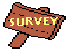 GROUP MEMBERS

________________________________	______________________________________________________________	_______________________________

________________________________	________________________________
You are the city council of a city and you've got a water crisis in your city.  Because of the growing population, demand for more water, and the ongoing drought, you're running out of water! The City Council must decide how you will solve this problem.  You want to do what's best for your community but also want to get re-elected!There are only two things you can do to solve the water shortage:
      1. increase the supply of water  AND/OR
    2. decrease the demand for water.Pass out the forms to your group members. Each Council member will research one way to solve the problem.  USE THE DROPDOWN ARROW TO CHOOSE: SOUTH DAKOTA 
Click on the Ups and Downs icon to see good and bad points about your solution.
Fill in the pros and cons of this choice.
Report back to your group about what you have learned.
Your group should discussion why you think some measures would work and some wouldn't. The discussion will get more complicated than you think!
MANDATORY RESTRICTIONS ON WATER USE

UPSIDE

_________________________________________________________________________________

_________________________________________________________________________________

_________________________________________________________________________________

_________________________________________________________________________________

_________________________________________________________________________________

DOWNSIDE

_________________________________________________________________________________

_________________________________________________________________________________

_________________________________________________________________________________

_________________________________________________________________________________

_________________________________________________________________________________

_________________________________________________________________________________

_________________________________________________________________________________

_________________________________________________________________________________

_________________________________________________________________________________

_________________________________________________________________________________

_________________________________________________________________________________

_________________________________________________________________________________
Finding new supplies of water

          To increase the water supply you could:

        1. ___________________________________________________________________2. ___________________________________________________________________

3. ___________________________________________________________________

4. ___________________________________________________________________UPSIDE

_________________________________________________________________________________

_________________________________________________________________________________

_________________________________________________________________________________

_________________________________________________________________________________

_________________________________________________________________________________

_________________________________________________________________________________
DOWNSIDE

_________________________________________________________________________________

_________________________________________________________________________________

_________________________________________________________________________________

_________________________________________________________________________________

_________________________________________________________________________________

_________________________________________________________________________________

_________________________________________________________________________________

_________________________________________________________________________________

_________________________________________________________________________________

_________________________________________________________________________________
Raise the price of waterUPSIDE

_________________________________________________________________________________

_________________________________________________________________________________

_________________________________________________________________________________

_________________________________________________________________________________

_________________________________________________________________________________

_________________________________________________________________________________

_________________________________________________________________________________
DOWNSIDE

_________________________________________________________________________________

_________________________________________________________________________________

_________________________________________________________________________________

_________________________________________________________________________________

_________________________________________________________________________________

_________________________________________________________________________________

_________________________________________________________________________________

_________________________________________________________________________________

_________________________________________________________________________________

_________________________________________________________________________________

___________________________________________________________________________________________________________________________________________________________________________________________________________________________________________________Cut back/stop new developmentUPSIDE

_________________________________________________________________________________

_________________________________________________________________________________

_________________________________________________________________________________

_________________________________________________________________________________

_________________________________________________________________________________

_________________________________________________________________________________

_________________________________________________________________________________
DOWNSIDE

_________________________________________________________________________________

_________________________________________________________________________________

_________________________________________________________________________________

_________________________________________________________________________________

_________________________________________________________________________________

_________________________________________________________________________________

_________________________________________________________________________________

_________________________________________________________________________________

_________________________________________________________________________________

_________________________________________________________________________________

___________________________________________________________________________________________________________________________________________________________________________________________________________________________________________________Encourage water conservationUPSIDE

_________________________________________________________________________________

_________________________________________________________________________________

_________________________________________________________________________________

_________________________________________________________________________________

_________________________________________________________________________________

_________________________________________________________________________________

_________________________________________________________________________________
DOWNSIDE

_________________________________________________________________________________

_________________________________________________________________________________

_________________________________________________________________________________

_________________________________________________________________________________

_________________________________________________________________________________

_________________________________________________________________________________

_________________________________________________________________________________

_________________________________________________________________________________

_________________________________________________________________________________

_________________________________________________________________________________

___________________________________________________________________________________________________________________________________________________________________________________________________________________________________________________Buy water from another sourceUPSIDE

_________________________________________________________________________________

_________________________________________________________________________________

_________________________________________________________________________________

_________________________________________________________________________________

_________________________________________________________________________________

_________________________________________________________________________________

_________________________________________________________________________________
DOWNSIDE

_________________________________________________________________________________

_________________________________________________________________________________

_________________________________________________________________________________

_________________________________________________________________________________

_________________________________________________________________________________

_________________________________________________________________________________

_________________________________________________________________________________

_________________________________________________________________________________

_________________________________________________________________________________

_________________________________________________________________________________

___________________________________________________________________________________________________________________________________________________________________________________________________________________________________________________You have heard the City Council discussion. What do YOU think?
What measures would YOU use to handle your water crisis? 
Select an answer from 4 to 1 stars:
FILL IN YOUR CHOICES ON THE WEBSITE AND BELOW.
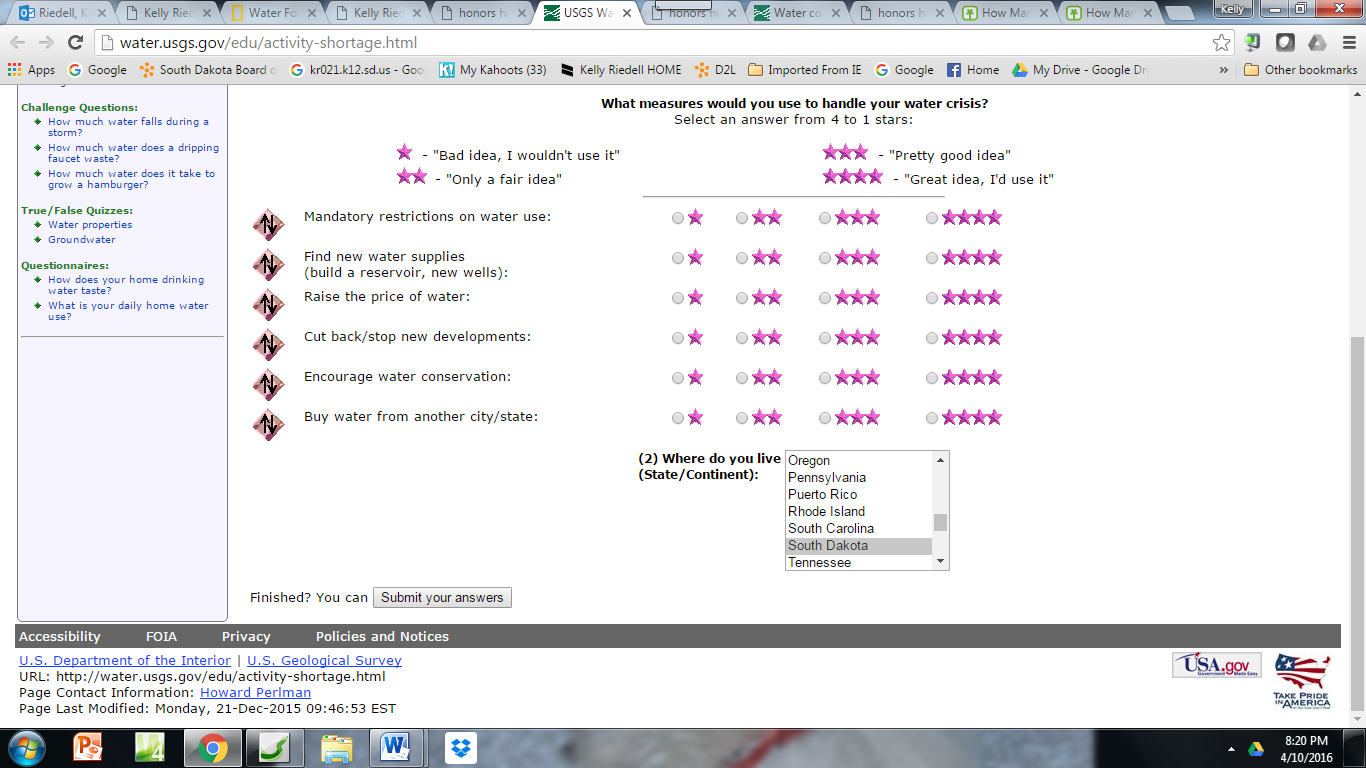 CLICK ON SUBMIT YOUR ANSWERS ON THE WEBSITE

FILL IN THE AVERAGE RESPONSES FROM OTHERS WHO HAVE COMPLETED THIS ACTIVITYLOOK AT THE CHOICES YOU PICKED ABOVE,EXPLAIN YOUR LOWEST and HIGHEST SCORELOWEST CHOICE 

____________________________________________________________________________________________________________________________________________________________________________________________________________________________________________________________________________________________________________________________________

HIGHEST CHOICE 

____________________________________________________________________________________________________________________________________________________________________________________________________________________________________________________________________________________________________________________________________Bottom of FormBottom of FormNumber of answersRestrict water useFind new water suppliesRaise the cost of waterRestrict developmentWater conservationBuy water from another placeSOUTH DAKOTA